Publicado en Valencia el 18/09/2019 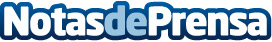 Aliter Abogados consigue la Primera sentencia en Valencia que da la razón a los Accionistas de Banco PopularLa Audiencia Provincial de Valencia falla a favor de los accionistas y dice que la Publicidad que hizo el Banco Popular no reflejaba su realidad económicaDatos de contacto:Elia Hita96 373 55 55Nota de prensa publicada en: https://www.notasdeprensa.es/aliter-abogados-consigue-la-primera-sentencia Categorias: Nacional Derecho Finanzas Madrid Valencia http://www.notasdeprensa.es